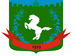 Томская область Томский районМуниципальное образование «Зональненское сельское поселение»ИНФОРМАЦИОННЫЙ БЮЛЛЕТЕНЬПериодическое официальное печатное издание, предназначенное для опубликованияправовых актов органов местного самоуправления Зональненского сельского поселенияи иной официальной информации                                                                                                                         Издается с 2005г.  п. Зональная Станция                                                                         	              № 14 от 20.03.2023ТОМСКАЯ ОБЛАСТЬ         ТОМСКИЙ РАЙОНАДМИНИСТРАЦИЯ ЗОНАЛЬНЕНСКОГО СЕЛЬСКОГО ПОСЕЛЕНИЯПОСТАНОВЛЕНИЕ«20» марта 2023 г.		        	                        	                                                № 82п. Зональная СтанцияО внесения изменений в Постановление № 57/В от 06.04.2020г. «Об утверждении Положения «Об организации и осуществлении первичного воинского учета граждан на территории Зональненского Сельского поселения»В связи с изменением кадрового состава,ПОСТАНОВЛЯЮ:Внести в Приложение № 1 к Постановлению № 57/В от 06.04.2020г. следующие изменения:Изложить пункт 5.3. в следующей редакции:«5.3. В случае отсутствия одного из инспектора военно-учетного стола на рабочем месте по уважительным причинам (отпуск, временная нетрудоспособность, командировка) его замещает второй инспектор военно-учетного стола».Постановление опубликовать на официальном сайте Муниципального образования Зональненского сельского поселения и в официальном печатном издании «Информационный бюллетень».Контроль за исполнением настоящего постановления оставляю за собой.Глава поселения(Глава Администрации)                                           	                   Е.А. Коновалова